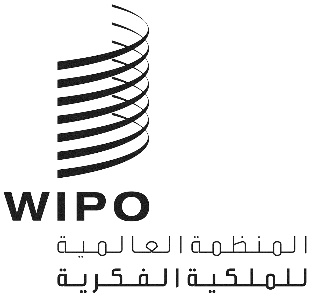 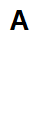 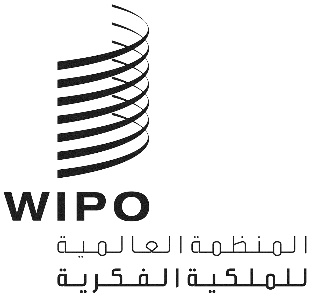 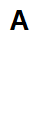 CWS/9/1 Prov. 3الأصل: بالإنكليزيةالتاريخ: 12 أكتوبر 2021 اللجنة المعنية بمعايير الويبوالدورة التاسعةجنيف، من 1 إلى 5 نوفمبر 2021مشروع جدول الأعمالوثيقة من إعداد الأمانة	افتتاح الدورة التاسعةانتخاب الرئيس ونائبي الرئيساعتماد جدول الأعمالانظر هذه الوثيقة.استراتيجية تكنولوجيا المعلومات للمعاييرتقرير فرقة العمل المعنية باستراتيجية تكنولوجيا المعلومات للمعايير (المهمة رقم 58)نشر نتائج الدراسة الاستقصائية عن أولوية التوصيات الأربعين بشأن استراتيجيات تكنولوجيا المعلومات
انظر الوثيقة CWS/9/2.إدارة بيانات الملكية الفكرية باستخدام نسق لغة الترميز الموسعة (XML) أو نسق ترقيم عناصر جافاسكريبت (JSON)تقرير فرقة عمل XML4IP (المهمات رقم 41 و47 و64)
انظر الوثيقة CWS/9/3.اقتراحات لتحسين البيانات الوصفية للمصنفات اليتيمة المحمية بحق المؤلف في معيار الويبو ST.96
انظر الوثيقة CWS/9/4.النماذج والصور الرقمية الثلاثية الأبعاد في وثائق الملكية الفكريةتقرير فرقة العمل المعنية بالنماذج والصور الثلاثية الأبعاد (المهمة رقم 61)
انظر الوثيقة CWS/9/5.اقتراح معيار جديد بشأن العناصر الرقمية الثلاثية الأبعاد
انظر الوثيقة CWS/9/6.سلاسل الكتل في إطار النظام الإيكولوجي للملكية الفكريةتقرير فرقة العمل المعنية بسلاسل الكتل (المهمة رقم 59)
انظر الوثيقة CWS/9/7.تقرير عن ورقة العمل بشأن سلاسل الكتل في إطار النظام الإيكولوجي للملكية الفكرية
انظر الوثيقة CWS/9/8.بيانات الوضع القانونيتقرير فرقة العمل المعنية بالوضع القانوني (المهمة رقم 47)اقتراح مراجعة معيار الويبو ST.27
انظر الوثيقة CWS/9/9.تقرير عن خطط التنفيذ لمعيار الويبو ST.61
انظر الوثيقةRev.  CWS/9/10.قوائم التسلسلتقرير فرقة العمل المعنية بقوائم التسلسل (المهمة رقم 44)
انظر الوثيقة CWS/9/11.اقتراح مراجعة معيار الويبو ST.26
انظر الوثيقة CWS/9/12 Rev..سلسلة ندوات التدريب الإلكترونية للويبو وتطوير حزمة أداة الويبو للتسلسلملف إدارة البراءاتتقرير فرقة العمل المعنية بملف الإدارة (المهمة رقم 51)
انظر الوثيقة CWS/9/13.تحديث منشورات بوابة ملفات الإدارة على الإنترنتاقتراح مراجعة معيار الويبو ST.37
انظر الوثيقةRev.  CWS/9/14.تصاوير التصاميمتقرير فرقة العمل المعنية بتصاوير التصاميم (المهمة رقم 57)اقتراح مراجعة معيار الويبو ST.88
انظر الوثيقة CWS/9/15.نشر نتائج الدراسة الاستقصائية بشأن نفاذ الجمهور إلى معلومات البراءات، الجزء 2انظر الوثيقة CWS/9/16.التحول الرقميتقرير فرقة العمل المعنية بالتحول الرقمي (المهمة رقم 62)اقتراح دراسة استقصائية بشأن ممارسات المكاتب فيما يتعلق بالتحول الرقمي
انظر الوثيقة CWS/9/17.التقارير التقنية السنويةتقرير عن التقارير التقنية السنوية لعام 2020اقتراح لتحسين التقارير التقنية السنوية
انظر الوثيقة CWS/9/18.تحديث دليل الويبو بشأن المعلومات والوثائق المتعلقة بالملكية الصناعيةانظر الوثيقة CWS/9/19.التقارير المرحلية لفرق العمل الأخرىتقرير فرقة العمل المعنية بالجزء 7 (المهمة رقم 50)
انظر الوثيقة CWS/9/20.تقرير فرقة العمل المعنية بواجهة التطبيقات البرمجية (المهمة رقم 56)تقرير فرقة العمل المعنية بتوحيد الأسماء (المهمة رقم 55)تقرير فرقة العمل المعنية بتوحيد العلامات التجارية (المهمة 60)معلومات عن دخول الطلبات الدولية المنشورة بناء على معاهدة التعاون بشأن البراءات في المرحلة الوطنية (الإقليمية)انظر الوثيقة CWS/9/21.تقرير المكتب الدولي عن تقديم المشورة والمساعدة التقنيتين من أجل تكوين كفاءات مكاتب الملكية الصناعية في إطار ولاية لجنة المعاييرانظر الوثيقة CWS/9/22.تبادل المعلومات بشأن أنشطة الرقمنةالنظر في برنامج عمل لجنة المعايير وقائمة مهامهاانظر الوثيقة CWS/9/23.ملخص الرئيساختتام الدورة[نهاية الوثيقة]